Je maakt een presentatie met behulp van een collage.Een collage maak je vaak op een A4 of A3 papier/karton. Op een collage plak je allerlei schetsen, foto’s en andere dingen. Je schrijft er korte tekstjes bij.Maak foto’s van het product of de ruimte waarin het product wordt gebruikt. Let op sfeer van product en/of ruimte.
Knip stukjes tekst uit tijdschriften of van internet die bij jouw product passen. Let hierbij op het lettertype. Kies het liefst voor een zo groot mogelijk.
Maak een mooie foto van jouw product en vergroot hem. Deze foto krijgt een grote plek in jouw collage. 
Wil je een ruimte laten zien, plak dan ook een plattegrond op je collage.
Maak van alles wat je hebt verzameld een collage op posterformaat.Werk je ideeën uit op klad. Leg de plaatjes en foto’s en andere materialen op het blad.Schuif net zo lang tot het goed ligt.Plak het dan goed vast.Schrijf de tekstjes erbij.
Demonstreer de collage met je product aan de klas. Laat met de collage zien dat jij een product hebt gemaakt dat heel erg geschikt is voor gebruik of voor een bepaalde ruimte.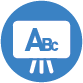 Presenteren – Een collage maken